УТВЕРЖДАЮДиректор оздоровительного лагеря «Дружба» государственного учреждения образования   «Пастовичская средняя школа»_________________Ж.А. Капаченя__________________ 2019 годаПЛАН работы оздоровительного лагеря «Дружба» с дневным пребыванием государственного учреждения образования «Пастовичская средняя школа» в период осенних каникул с 01.11.2019 по 08.11.2019Старший воспитатель                                              Н.В.МедведскаяСОГЛАСОВАНОНачальник управления по образованию,спорту и туризмуСтародорожского райисполкома______________ В.Г.Жуковец«___» ___________ 2019	Проверено                                                С.В.БодаДата Мероприятие Ответственные 01.11.2019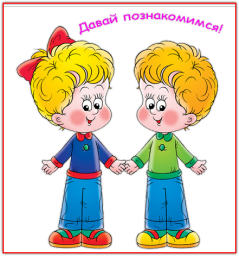 ДЕНЬ ЗНАКОМСТВ «ПОЗНАКОМИМСЯ ПОБЛИЖЕ»1. Тожественная линейка, посвящённая открытию лагерной смены.2. Ознакомление с правилами безопасного поведения в оздоровительном лагере.3. Минутка здоровья и безопасности «Безопасные каникулы»:- правила поведения в общественном транспорте, местах массового скопления людей;- соблюдение правил дорожного движения, профилактика детского дорожно-транспортного травматизма;-  профилактика противоправных действий, - профилактика употребления наркотических средств, курительных смесей, - обеспечение безопасности жизнедеятельности учащихся;4. Информминутка 5. Интерактивная игра «Моя визитка»6. Игровая программа «Ярмарка идей»7. Оформление отрядных уголков «Познакомьтесь: это мы!»8. Физкультурно-оздоровительный час «Фестиваль народных игр»8. Операция «Уют».9. Работа объединений по интересам	 Александрова В.Р.Бондаренко И.В.02.11.2019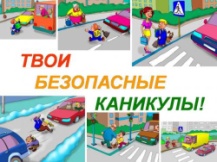 ДЕНЬ БЕЗОПАСНОСТИ «БЕЗОПАСНЫЕ КАНИКУЛЫ» Минутка здоровья и безопасности «Один дома…»Информминутка Практикум по отработке плана эвакуацииИнформ-дайджест «От маленькой игры бывает большой пожар»»5. Квест-игра «Путешествие по станциям безопасности»6. Беседа с  сотрудника РОЧС «Безопасная осень» Конкурс листовок «Давайте жить безопасно!»8. Флешмоб «Мы за безопасность!»9. Спортландия «Ловкие, смелые, умелые»Работа объединений по интересамЛапаник М.М.Медведская Н.В.04.11.2019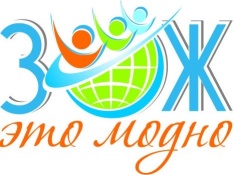 ДЕНЬ СПОРТА И ЗДОРОВОГО ОБРАЗА ЖИЗНИ «БЫТЬ ЗДОРОВЫМ - ЭТО МОДНО!»Минутка здоровья и безопасности «Влияние вредных привычек на здоровье человека» (презентация) Ток-шоу «Жить здорово!»Арт-студия «Мой друг – ЗОЖик»Спортивно-развлекательная программа «Самый-самый – это ты!» (рекорды лагеря)Веселые спортивные состязания «Спорт! Здоровье! Красота!»Танцевально-игровой марафон «Мы против вредных привычек. Мы за ЗОЖ»Занятие объединений по интересам Александрова В.Р.Бондаренко И.В.05.11.2019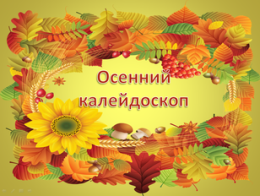 ДЕНЬ ОСЕНИ «УЖ НЕБО ОСЕНЬЮ ДЫШАЛО…»Минутка здоровья и безопасности «Гигиена и чистота»Информинутка 3.Творческая мастерская  осени  «Изготовление осенней открытки»4. «Кто куда, а мы  - в кино!»5. Фестиваль искусств «Унылая пора, очей очарованье…» (конкурс песен, стихов об осени)6. Выставка поделок «Осеннее ассорти»7. Акция «Чистый двор»8. Конкурс «Мисс Золотая осень - 2019»9. Подвижные игры на свежем воздухе «Осеннее ассорти»10. Занятие объединений по интересамЛапаник М.М.Медведская Н.В.06.11.2019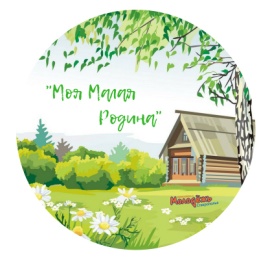 ДЕНЬ ТУРИЗМА И КРАЕВЕДЕНИЯ«ПА СЦЯЖЫНКАХ РОДНАЙ БЕЛАРУСІ»Минутка здоровья  и безопасности «Правила поведения во время экскурсий, походов»Информинутка Экскурсия в музей учреждения образования Конкурс рисунков «Красота моей Родины»Викторина «Что мы Родиной зовём…» Операция БУНТ (большая уборка нашей территории)Работа объединений по интересамАлександрова В.Р.Бондаренко И.В.08.11.2019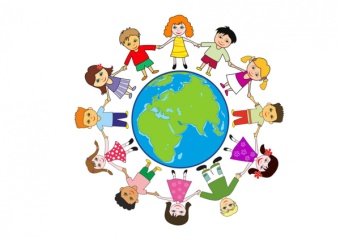 ДЕНЬ ДРУЖБЫ «ОСЕННИЕ ЗАБАВЫ»Минутка здоровья и безопасности «Фликер детям – лучший друг на свете!»  2.Информминутка3. Игра-путешествие «Город дружбы»4. Фейерверк стихов о дружбе5. Коллаж пожеланий «А напоследок я скажу…»6. Селфи всех участников лагеря «Улыбнись!» 6. Дискотека «Дружба – это я и ты!»7. Работа объединений по интересамЛапаник М.М.Медведская Н.В.